ΠΑΝΕΠΙΣΤΗΜΙΟ ΑΙΓΑΙΟΥΤΜΗΜΑ ΔΙΟΙΚΗΣΗΣ ΕΠΙΧΕΙΡΗΣΕΩΝΜΑΘΗΜΑ: ΔΙΟΙΚΗΣΗ ΕΡΓΩΝ (PROJECT MANAGEMENT)Άσκηση 2η 2022Η εταιρεία ΔΟΜΙΚΑ ΕΡΓΑ ΕΠΕ έχει πολλά έργα που κατασκευάζει ταυτόχρονα. Η κατασκευή ενός συγκεκριμένου ιδιωτικού σπιτιού αποτυπώνεται σε επί μέρους δραστηριότητες στον παρακάτω πίνακαΝα αποτυπωθεί ο πίνακας δραστηριοτήτων σε διάγραμμα δραστηριοτήτωνΝα υπολογιστούν οι ενωρίτεροι χρόνοι έναρξης των δραστηριοτήτων μέσω γραμμικού προγραμματισμού.Να υπολογιστούν οι αργότεροι χρόνοι έναρξης των δραστηριοτήτων μέσω γραμμικού προγραμματισμού.Να βρεθεί το κρίσιμο μονοπάτι δραστηριοτήτων. Σε πόσο χρόνο θα τελειώσει το project;Να σχηματισθεί το διάγραμμα Gant για τις δραστηριότητες του projectΘεωρείστε ότι ο χρόνος ολοκλήρωσης του έργου πρέπει να είναι ίσος με 12 μέρεςΠοιο είναι το κόστος του έργου υπό κανονικές συνθήκες;Δημιουργείστε το κατάλληλο γραμμικό μοντέλο που θα σας βοηθήσει στην απάντηση των παρακάτω ερωτήσεων (8 και 9)Ποιες δραστηριότητες θα συντομευθούν και πόσο η κάθε μία;Ποιο είναι το νέο κόστος του έργου εντός των 12 ημερών;Θα χωριστείτε σε ομάδες 2-3 ατόμων το μέγιστο. Ημερομηνία παράδοσης Κυριακή 17 Απριλίου 2022 ώρα 11.55 μμ. Η παράδοση της εργασίας θα γίνει αποκλειστικά μέσω του  e classΚαλή επιτυχίαΛύση 2ης άσκησηςΠρόγραμμα για το ευθύ πέρασμαΧι: οι ενωρίτεροι χρόνοι έναρξηςΜΙΝ ΧΑ+ΧΒ+ΧC+XD+XE+XF+XG+ΧFINST XC >= XA +3 XD >= XB+2XE > = XC +5XE >= XD+5XF >= XD +5 XF >= XC +5XG >= XF +2XFIN >= XG +2XFIN >= XE +6ENDGIN 8Η λύση που προκύπτει είναι η εξής: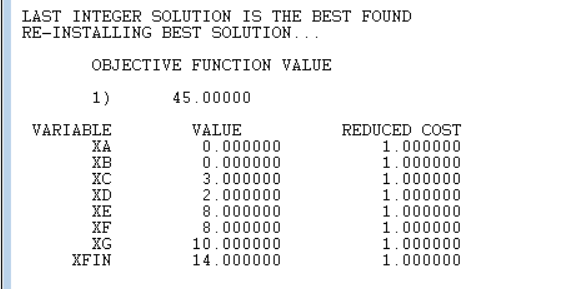  Ο χρόνος περάτωσης προκύπτει ίσος με 14 ημέρες. Την πληροφορία αυτή την περνάμε στο πρόγραμμα για το αντίστροφο πέρασμαΠρόγραμμα για το αντίστροφο πέρασμαΧι: οιαργότεροι χρόνοι περάτωσηςΜΑΧ  ΧΑ+ΧΒ+ΧC+XD+XE+XF+XG+XFINSTXFIN = 14 XC- XA >=3 XD-XB >= 2XE --XC  >= 5XE - XD >= 5XF - XD  >= 5 XF-  XC  >= 5XG - XF  >= 2XFIN--XG  >= 2XFIN - XE  >= 6ENDGIN 8Η λύση που προκύπτει είναι η εξής: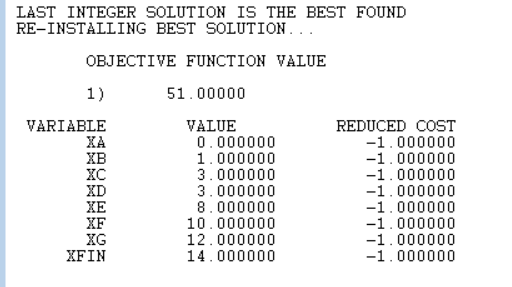 Γνωρίζοντας τους ενωρίτερους και αργότερους χρόνους για κάθε μία δραστηριότητα έχουμε τον παρακάτω πίνακαΆρα κρίσιμες δραστηριότητες είναι οι Α—C –E – XFIN =14 ΗΜΈΡΕΣΟΤΑΝ ο χρόνος ολοκλήρωσης του έργου πρέπει να είναι ίσος με 12 μέρεςΚατ’ αρχάς σχηματίζουμε τον παρακάτω πίνακαΤο πρόγραμμα LP είναι το εξής: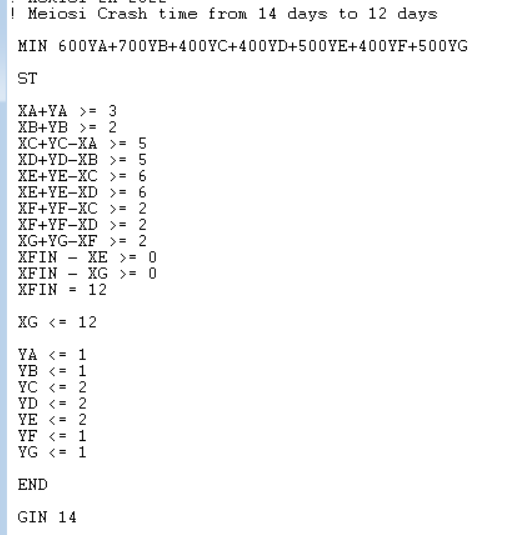 Η λύση που προκύπτει είναι η εξής: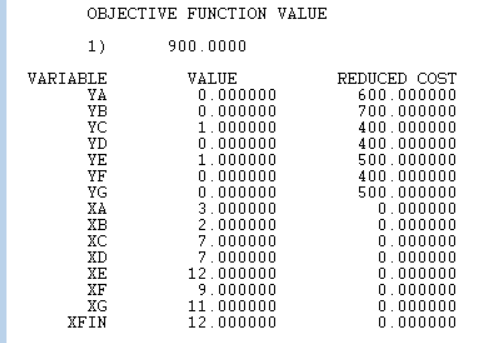 Άρα θα μειωθούν οι δραστηριότητες C και E κατά μία ημέραΤο κόστος της συντόμευσης ανέρχεται σε 900 χρημ. μονάδεςΔραστηριότηταΧρόνος daysΕξάρτησηCrash TimeNormal CostCrash costA3-----28001400B2-----112001900C5A320002800D5B315002300E6C, D418002800F2C, D16001000G2F15001000ΔραστηριότηταΕνωρίτεροςΑργότεροςΠεριθώριοA000B011C330D231E880F8102G10122XFIN1414ΔραστηριότηταΧρόνος daysΕξάρτησηCrash TimeNormal CostCrash costMiKiA3-----280014001600B2-----1120019001700C5A3200028002400D5B3150023002400E6C, D4180028002500F2C, D160010001400G2F150010001500